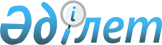 О внесении дополнений в постановление акимата Мактааральского района от 17 февраля 2015 года № 211 "Об утверждении положений государственных учреждении аппаратов акима города, поселка и сельских округов Мактааральского района"
					
			Утративший силу
			
			
		
					Постановление акимата Мактааральского района Южно-Казахстанской области от 4 марта 2016 года № 198. Зарегистрировано Департаментом юстиции Южно-Казахстанской области 30 марта 2016 года № 3673. Утратило силу постановлением акимата Мактааральского района Южно-Казахстанской области от 20 мая 2016 года № 460      Сноска. Утратило силу постановлением акимата Мактааральского района Южно-Казахстанской области от 20.05.2016 № 460.

      В соответствии с Законом Республики Казахстан 23 января 2001 года "О местном государственном управлении и самоуправлении в Республике Казахстан", Законом Республики Казахстан от 2 ноября 2015 года "О внесении изменений и дополнений в некоторые законодательные акты Республики Казахстан по вопросам развития местного самоуправления в Республике Казахстан", Указом Президента Республики Казахстан от 29 октября 2012 года "Об утверждении Типового положения государственного органа Республики Казахстан", акимат Мактааральского района ПОСТАНОВЛЯЕТ:

      1. Внести в постановление акимата Мактааральского района от 17 февраля 2015 года № 211 "Об утверждении положений государственных учреждении аппаратов акима города, поселка и сельских округов Мактааральского района" (зарегистрировано в Реестре государственной регистрации нормативных правовых актов под номером 3059, опубликовано 27 февраля 2015 года в газете общественно-политическая газета "Мақтаарал") следующие дополнения:

      в положении о государственном учреждении "Аппарат акима города Жетысай" утвержденный согласно приложению 1 к указанному постановлению:

      пункт 16 дополнить подпунктами 8-1), 8-2), 18-1) и 31-1) следующего содержания:

      "8-1) проводят инвентаризацию жилищного фонда города;

      8-2) организуют по согласованию с акимом района и собранием местного сообщества снос аварийного жилья города;

      18-1) оказывают содействие микрокредитованию городского населения в рамках программных документов системы государственного планирования;

      31-1) содействует выделению жилья матерям, награжденным подвеской "Алтын алка";";

      в положении о государственном учреждении "Аппарат акима поселка Асыката" утвержденный согласно приложению 2 к указанному постановлению:

      пункт 16 дополнить подпунктами 8-1), 8-2), 18-1) и 31-1) следующего содержания:

      "8-1) проводят инвентаризацию жилищного фонда поселка;

      8-2) организуют по согласованию с акимом района и собранием местного сообщества снос аварийного жилья поселка;

      18-1) оказывают содействие микрокредитованию поселкового населения в рамках программных документов системы государственного планирования;

      31-1) содействует выделению жилья матерям, награжденным подвеской "Алтын алка";";

      в положении о государственном учреждении "Аппарат акима поселка Атакент" утвержденный согласно приложению 3 к указанному постановлению:

      пункт 16 дополнить подпунктами 8-1), 8-2), 18-1) и 31-1) следующего содержания:

      "8-1) проводят инвентаризацию жилищного фонда поселка;

      8-2) организуют по согласованию с акимом района и собранием местного сообщества снос аварийного жилья поселка;

      18-1) оказывают содействие микрокредитованию поселкового населения в рамках программных документов системы государственного планирования;

      31-1) содействует выделению жилья матерям, награжденным подвеской "Алтын алка";";

      в положении о государственном учреждении "Аппарат акима поселка Мырзакент" утвержденный согласно приложению 4 к указанному постановлению:

      пункт 16 дополнить подпунктами 8-1), 8-2), 18-1) и 31-1) следующего содержания:

      "8-1) проводят инвентаризацию жилищного фонда поселка;

      8-2) организуют по согласованию с акимом района и собранием местного сообщества снос аварийного жилья поселка;

      18-1) оказывают содействие микрокредитованию поселкового населения в рамках программных документов системы государственного планирования;

      31-1) содействует выделению жилья матерям, награжденным подвеской "Алтын алка";";

      в положении о государственном учреждении "Аппарат акима сельского округа Достык" утвержденный согласно приложению 5 к указанному постановлению:

      пункт 16 дополнить подпунктами 8-1), 8-2), 18-1) и 31-1) следующего содержания:

      "8-1) проводят инвентаризацию жилищного фонда сельского округа;

      8-2) организуют по согласованию с акимом района и собранием местного сообщества снос аварийного жилья сельского округа;

      18-1) оказывают содействие микрокредитованию сельского населения в рамках программных документов системы государственного планирования;

      31-1) содействует выделению жилья матерям, награжденным подвеской "Алтын алка";";

      в положении о государственном учреждении "Аппарат акима сельского округа Жана ауыл" утвержденный согласно приложению 6 к указанному постановлению:

      пункт 16 дополнить подпунктами 8-1), 8-2), 18-1) и 31-1) следующего содержания:

      "8-1) проводят инвентаризацию жилищного фонда сельского округа;

      8-2) организуют по согласованию с акимом района и собранием местного сообщества снос аварийного жилья сельского округа;

      18-1) оказывают содействие микрокредитованию сельского населения в рамках программных документов системы государственного планирования;

      31-1) содействует выделению жилья матерям, награжденным подвеской "Алтын алка";";

      в положении о государственном учреждении "Аппарат акима сельского округа Жылы су" утвержденный согласно приложению 7 к указанному постановлению:

      пункт 16 дополнить подпунктами 8-1), 8-2), 18-1) и 31-1) следующего содержания:

      "8-1) проводят инвентаризацию жилищного фонда сельского округа;

      8-2) организуют по согласованию с акимом района и собранием местного сообщества снос аварийного жилья сельского округа;

      18-1) оказывают содействие микрокредитованию сельского населения в рамках программных документов системы государственного планирования;

      31-1) содействует выделению жилья матерям, награжденным подвеской "Алтын алка";";

      в положении о государственном учреждении "Аппарат акима сельского округа Казыбек би" утвержденный согласно приложению 8 к указанному постановлению:

      пункт 16 дополнить подпунктами 8-1), 8-2), 18-1) и 31-1) следующего содержания:

      "8-1) проводят инвентаризацию жилищного фонда сельского округа;

      8-2) организуют по согласованию с акимом района и собранием местного сообщества снос аварийного жилья сельского округа;

      18-1) оказывают содействие микрокредитованию сельского населения в рамках программных документов системы государственного планирования;

      31-1) содействует выделению жилья матерям, награжденным подвеской "Алтын алка";";

      в положении о государственном учреждении "Аппарат акима сельского округа А.Калыбеков" утвержденный согласно приложению 9 к указанному постановлению:

      пункт 16 дополнить подпунктами 8-1), 8-2), 18-1) и 31-1) следующего содержания:

      "8-1) проводят инвентаризацию жилищного фонда сельского округа;

      8-2) организуют по согласованию с акимом района и собранием местного сообщества снос аварийного жилья сельского округа;

      18-1) оказывают содействие микрокредитованию сельского населения в рамках программных документов системы государственного планирования;

      31-1) содействует выделению жилья матерям, награжденным подвеской "Алтын алка";";

      в положении о государственном учреждении "Аппарат акима сельского округа Каракай" утвержденный согласно приложению 10 к указанному постановлению:

      пункт 16 дополнить подпунктами 8-1), 8-2), 18-1) и 31-1) следующего содержания:

      "8-1) проводят инвентаризацию жилищного фонда сельского округа;

      8-2) организуют по согласованию с акимом района и собранием местного сообщества снос аварийного жилья сельского округа;

      18-1) оказывают содействие микрокредитованию сельского населения в рамках программных документов системы государственного планирования;

      31-1) содействует выделению жилья матерям, награжденным подвеской "Алтын алка";";

      в положении о государственном учреждении "Аппарат акима сельского округа Абай" утвержденный согласно приложению 11 к указанному постановлению:

      пункт 16 дополнить подпунктами 8-1), 8-2), 18-1) и 31-1) следующего содержания:

      "8-1) проводят инвентаризацию жилищного фонда сельского округа;

      8-2) организуют по согласованию с акимом района и собранием местного сообщества снос аварийного жилья сельского округа;

      18-1) оказывают содействие микрокредитованию сельского населения в рамках программных документов системы государственного планирования;

      31-1) содействует выделению жилья матерям, награжденным подвеской "Алтын алка";";

      в положении о государственном учреждении "Аппарат акима сельского округа Атамекен" утвержденный согласно приложению 12 к указанному постановлению:

      пункт 16 дополнить подпунктами 8-1), 8-2), 18-1) и 31-1) следующего содержания:

      "8-1) проводят инвентаризацию жилищного фонда сельского округа;

      8-2) организуют по согласованию с акимом района и собранием местного сообщества снос аварийного жилья сельского округа;

      18-1) оказывают содействие микрокредитованию сельского населения в рамках программных документов системы государственного планирования;

      31-1) содействует выделению жилья матерям, награжденным подвеской "Алтын алка";";

      в положении о государственном учреждении "Аппарат акима сельского округа Ш.Дилдабеков" утвержденный согласно приложению 13 к указанному постановлению:

      пункт 16 дополнить подпунктами 8-1), 8-2), 18-1) и 31-1) следующего содержания:

      "8-1) проводят инвентаризацию жилищного фонда сельского округа;

      8-2) организуют по согласованию с акимом района и собранием местного сообщества снос аварийного жилья сельского округа;

      18-1) оказывают содействие микрокредитованию сельского населения в рамках программных документов системы государственного планирования;

      31-1) содействует выделению жилья матерям, награжденным подвеской "Алтын алка";";

      в положении о государственном учреждении "Аппарат акима сельского округа Ж.Ералиев" утвержденный согласно приложению 14 к указанному постановлению:

      пункт 16 дополнить подпунктами 8-1), 8-2), 18-1) и 31-1) следующего содержания:

      "8-1) проводят инвентаризацию жилищного фонда сельского округа;

      8-2) организуют по согласованию с акимом района и собранием местного сообщества снос аварийного жилья сельского округа;

      18-1) оказывают содействие микрокредитованию сельского населения в рамках программных документов системы государственного планирования;

      31-1) содействует выделению жилья матерям, награжденным подвеской "Алтын алка";";

      в положении о государственном учреждении "Аппарат акима сельского округа Кызылкум" утвержденный согласно приложению 15 к указанному постановлению:

      пункт 16 дополнить подпунктами 8-1), 8-2), 18-1) и 31-1) следующего содержания:

      "8-1) проводят инвентаризацию жилищного фонда сельского округа;

      8-2) организуют по согласованию с акимом района и собранием местного сообщества снос аварийного жилья сельского округа;

      18-1) оказывают содействие микрокредитованию сельского населения в рамках программных документов системы государственного планирования;

      31-1) содействует выделению жилья матерям, награжденным подвеской "Алтын алка";";

      в положении о государственном учреждении "Аппарат акима сельского округа Макталы" утвержденный согласно приложению 16 к указанному постановлению:

      пункт 16 дополнить подпунктами 8-1), 8-2), 18-1) и 31-1) следующего содержания:

      "8-1) проводят инвентаризацию жилищного фонда сельского округа;

      8-2) организуют по согласованию с акимом района и собранием местного сообщества снос аварийного жилья сельского округа;

      18-1) оказывают содействие микрокредитованию сельского населения в рамках программных документов системы государственного планирования;

      31-1) содействует выделению жилья матерям, награжденным подвеской "Алтын алка";";

      в положении о государственном учреждении "Аппарат акима сельского округа Ынтымак" утвержденный согласно приложению 17 к указанному постановлению:

      пункт 16 дополнить подпунктами 8-1), 8-2), 18-1) и 31-1) следующего содержания:

      "8-1) проводят инвентаризацию жилищного фонда сельского округа;

      8-2) организуют по согласованию с акимом района и собранием местного сообщества снос аварийного жилья сельского округа;

      18-1) оказывают содействие микрокредитованию сельского населения в рамках программных документов системы государственного планирования;

      31-1) содействует выделению жилья матерям, награжденным подвеской "Алтын алка";";

      в положении о государственном учреждении "Аппарат акима сельского округа Енбекши" утвержденный согласно приложению 18 к указанному постановлению:

      пункт 16 дополнить подпунктами 8-1), 8-2), 18-1) и 31-1) следующего содержания:

      "8-1) проводят инвентаризацию жилищного фонда сельского округа;

      8-2) организуют по согласованию с акимом района и собранием местного сообщества снос аварийного жилья сельского округа;

      18-1) оказывают содействие микрокредитованию сельского населения в рамках программных документов системы государственного планирования;

      31-1) содействует выделению жилья матерям, награжденным подвеской "Алтын алка";";

      в положении о государственном учреждении "Аппарат акима сельского округа Жанажол" утвержденный согласно приложению 19 к указанному постановлению:

      пункт 16 дополнить подпунктами 8-1), 8-2), 18-1) и 31-1) следующего содержания:

      "8-1) проводят инвентаризацию жилищного фонда сельского округа;

      8-2) организуют по согласованию с акимом района и собранием местного сообщества снос аварийного жилья сельского округа;

      18-1) оказывают содействие микрокредитованию сельского населения в рамках программных документов системы государственного планирования;

      31-1) содействует выделению жилья матерям, награжденным подвеской "Алтын алка";";

      в положении о государственном учреждении "Аппарат акима сельского округа Ииржар" утвержденный согласно приложению 20 к указанному постановлению:

      пункт 16 дополнить подпунктами 8-1), 8-2), 18-1) и 31-1) следующего содержания:

      "8-1) проводят инвентаризацию жилищного фонда сельского округа;

      8-2) организуют по согласованию с акимом района и собранием местного сообщества снос аварийного жилья сельского округа;

      18-1) оказывают содействие микрокредитованию сельского населения в рамках программных документов системы государственного планирования;

      31-1) содействует выделению жилья матерям, награжденным подвеской "Алтын алка";";

      в положении о государственном учреждении "Аппарат акима сельского округа Ж.Нурлыбаев" утвержденный согласно приложению 21 к указанному постановлению:

      пункт 16 дополнить подпунктами 8-1), 8-2), 18-1) и 31-1) следующего содержания:

      "8-1) проводят инвентаризацию жилищного фонда сельского округа;

      8-2) организуют по согласованию с акимом района и собранием местного сообщества снос аварийного жилья сельского округа;

      18-1) оказывают содействие микрокредитованию сельского населения в рамках программных документов системы государственного планирования;

      31-1) содействует выделению жилья матерям, награжденным подвеской "Алтын алка";";

      в положении о государственном учреждении "Аппарат акима сельского округа Бирлик" утвержденный согласно приложению 22 к указанному постановлению:

      пункт 16 дополнить подпунктами 8-1), 8-2), 18-1) и 31-1) следующего содержания:

      "8-1) проводят инвентаризацию жилищного фонда сельского округа;

      8-2) организуют по согласованию с акимом района и собранием местного сообщества снос аварийного жилья сельского округа;

      18-1) оказывают содействие микрокредитованию сельского населения в рамках программных документов системы государственного планирования;

      31-1) содействует выделению жилья матерям, награжденным подвеской "Алтын алка";";

      в положении о государственном учреждении "Аппарат акима сельского округа Жамбыл" утвержденный согласно приложению 23 к указанному постановлению:

      пункт 16 дополнить подпунктами 8-1), 8-2), 18-1) и 31-1) следующего содержания:

      "8-1) проводят инвентаризацию жилищного фонда сельского округа;

      8-2) организуют по согласованию с акимом района и собранием местного сообщества снос аварийного жилья сельского округа;

      18-1) оказывают содействие микрокредитованию сельского населения в рамках программных документов системы государственного планирования;

      31-1) содействует выделению жилья матерям, награжденным подвеской "Алтын алка";";

      в положении о государственном учреждении "Аппарат акима сельского округа Мактаарал" утвержденный согласно приложению 24 к указанному постановлению:

      пункт 16 дополнить подпунктами 8-1), 8-2), 18-1) и 31-1) следующего содержания:

      "8-1) проводят инвентаризацию жилищного фонда сельского округа;

      8-2) организуют по согласованию с акимом района и собранием местного сообщества снос аварийного жилья сельского округа;

      18-1) оказывают содействие микрокредитованию сельского населения в рамках программных документов системы государственного планирования;

      31-1) содействует выделению жилья матерям, награжденным подвеской "Алтын алка";";

      2. Государственному учреждению "Аппарат акима Мактааралського района" в порядке, установленном законодательными актами Республики Казахстан обеспечить:

      1) официальное опубликование настоящего постановления в периодических печатных изданиях, распространяемых на территории Мактааральского района и информационно – правовой системе "Әділет";

      2) размещение настоящего постановления на интернет – ресурсе акимата Мактааральского района.

      3. Контроль за исполнением настоящего постановления возложить на руководителя аппарата акима района А.Маханбетова.

      4. Настоящее постановление вводится в действие по истечении десяти календарных дней после дня его первого официального опубликования.


					© 2012. РГП на ПХВ «Институт законодательства и правовой информации Республики Казахстан» Министерства юстиции Республики Казахстан
				
      Аким района

Ж.Бейсенбаев
